2022年１月１日公益社団法人長野県社会福祉士会中 信 地 区　会 員 各 位公益社団法人長野県社会福祉士会中信地区支部長 　田 中 雄 一 郎長野県社会福祉士会・中信地区総会等の開催について（通知）　新年明けましておめでとうございます。昨年はコロナ禍においても、オンラインを駆使し積極的に研修会や学習会に取り組んできました。本年も会員皆様と力を合わせ、本会の飛躍の年にしたいと念願します。　さて、来年度の事業計画等を決める重要な地区総会を下記により開催しますので、出席いただきますよう通知します。ついては、お忙しい折とは存じますが裏面の「出欠報告」を１月31日（月）までにご提出ください。※　期日までの提出が活動への協力になります。空しい督促等をさせないようお願いします。※　無報酬で頑張っている役員・委員皆様等にご協力をお願いします。記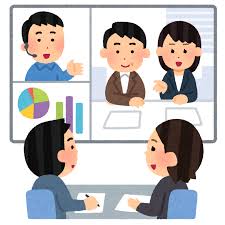 １　開催日時　　2022年2月19日（土）13：00～２　開催方法　　集合とZoomオンライン集合会場　　えんぱーくICTルーム　※人数に上限があります３　地区総会（地区会員：294人、定足数：148人）◇　総会の内容　　①　2021年度事業報告について②　2022年度事業計画について③　交流会等４　関連企画（セミナー）５　出欠報告  　　裏面の「地区総会出欠報告表」に必要事項を記入し、FAXまたはメールでご提出をお願いします。特に、地区総会を欠席される方は、委任状の提出を必ずお願いします。　　　様式は、本会ホームページにも掲載します。FAX　026-266-0339　／　E-mail　info@nacsw.jp2022.2.19 中信地区総会等 出欠報告　地区総会・セミナー等の出欠報告です。全員の回答をお願いします。※Zoomでの出席にはメールアドレスが必須となります。地区総会・セミナーにZoomで出席する方は必ずメールアドレスをご記入ください。※携帯番号は当日の緊急連絡およびメール送信がエラーになった場合のSMSでの連絡等に使用します。１　地区総会出欠報告２　中信地区セミナー参加報告　　※セミナー詳細は別紙チラシをご覧ください。３　本会活性化のために氏　　　　　名会員番号メールアドレス携帯番号次のどちらかに☑を入れてください。　出席します　　→　　出席方法：　Zoom ・ 会場（えんぱーく）※会場は人数制限があります。　　　欠席します（下記委任状の提出をお願いします）委　任　状私は、2月19日開催の地区総会の権限を次の会員に委任します。　中信地区支部長　　田中雄一郎　地区会員　氏名　　　　　　　　　　　　　　（地区会員を選んだ場合は、その会員が出席し委任を承諾することを必ず確認してください。）　　参　　　加　　→　　出席方法：　　Zoom　・　会場（人数制限あり）　　不　参　加本会の活動が活性化するための具体的な取り組みについてお書きください。